Приложение 1Порядок подключения к профориентационному мероприятию «Online марафон знакомства с университетом»Начало: 13.00.Мероприятие будет организовано на платформе Zoom.us. Ответственным за подключение необходимо скачать программу «Клиент Zoom для конференций» по ссылке https://zoom.us/download.  В 12.50 вы можете подключиться к семинару по ссылке: https://us05web.zoom.us/j/9506315827?pwd=WS9JZk81cklPRjIwMFVZRXJ4Rkh4UT09либо запустить приложение и войти в конференцию, заполнив соответствующие поля: идентификатор конференции: 950 631 5827район_ФИО_УО (например, г.Могилев_Иванова Т.П._СШ№47).Затем ввести пароль: 12345678qОбязательно после подключения написать в чат полностью Ф.И.О, учреждение образования и должность (это необходимо для проведения регистрации участников мероприятия).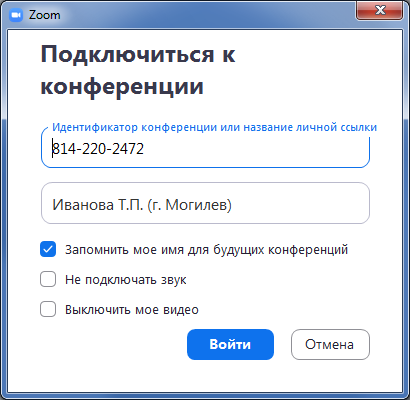 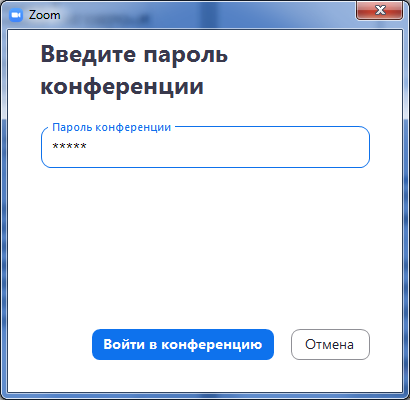 